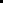 В новом стандарте появились требования к владению и использованию цифровых технологий и инструментов.Современный учитель теперь обязан обладать следующими умениями: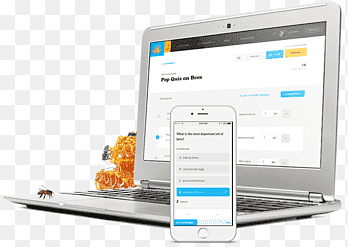 Действующие профессиональные стандарты педагогических работников:Педагог-психолог (Приказ Минтруда РФ от 24.07.2015 № 514н).Педагог дополнительного образования детей и взрослых (Приказ Минтруда РФ от 05.05.2018       № 298н).Специалист в области воспитания (Приказ Минтруда РФ от 10.01.2017 № 10н).Мастер производственного обучения вождению транспортных средств соответствующих категорий и подкатегорий (Приказ Минтруда РФ от 28.09.2018 № 603н).Специалист, участвующий в организации деятельности детского коллектива (вожатый) (Приказ Минтруда РФ от 25.12.2018 № 840н)С полным текстом проекта вы можете ознакомиться на ФЕДЕРАЛЬНОМ ПОРТАЛЕ ПРОЕКТОВ НОРМАТИВНЫХ ПРАВОВЫХ АКТОВ HTTPS://REGULATION.GOV.RU/PROJECTS#NPA=124542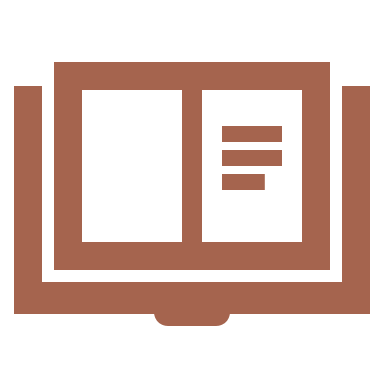 Профессиональный стандарт учителя -2022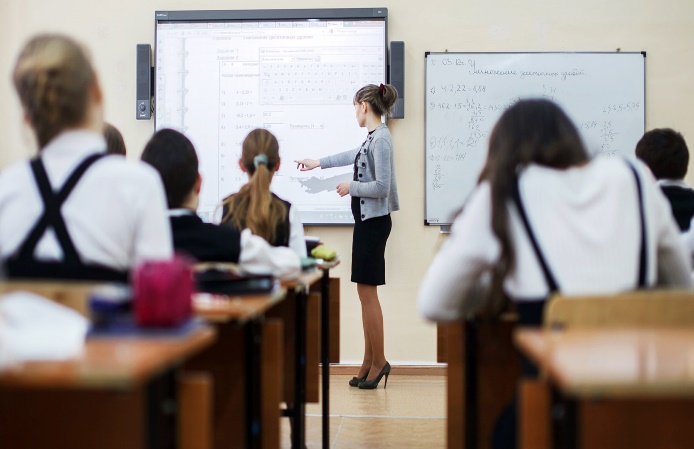 Министерством труда и социальной защиты РФ 31.01.2022 подготовлен проект приказа  «Об утверждении профессионального стандарта «Педагог» (педагогическая деятельность в сфере начального общего, основного общего, среднего общего образования) (учитель)»ПРОФЕССИОНАЛЬНЫЙ СТАНДАРТ ПЕДАГОГА – это перечень требований, определяющих квалификацию учителя, необходимую для качественного выполнения возложенных на него обязанностей.В случае утверждения вступит в силу и будет действовать до 2028 г.  В новом стандарте теперь зафиксированы два основных уровня квалификации школьных учителей:Уровень 5 Уровень 6 Профессиональный стандарт учителя закрепляет за ними следующие трудовые функции: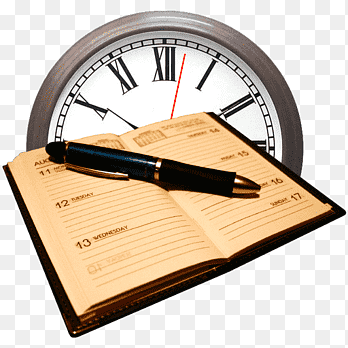 В зависимости от уровня различаются требования к образованию и обучению учителей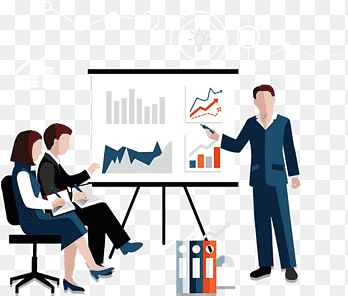 